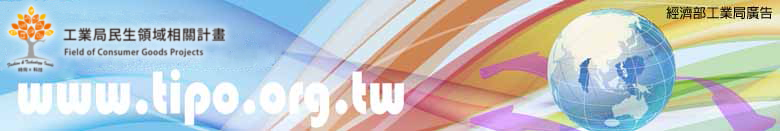 紡織產業生產力提升計畫–跨領域技術媒合會敬愛的紡織業者代表先進您好：    為因應全球工業智慧化生產潮流，協助台灣紡織業朝向智慧製造生產，經濟部工業局特別規畫舉辦『紡織產業智慧製造-跨領域技術媒合會』，邀請紡織相關領域之智慧生產解決方案廠商，分享其技術能量並提供智慧生產技術諮詢服務。達到媒合、觀摩、技術交流及產業新知發表之效果，以促成上、中、下游業者導入智慧化製造生產系統，推動紡織業製造轉型，促進投資以改善企業資源的可用性，並擴增新設備升級整合到既有的生產體系中，提高生產效率及資源使用最佳化。    計畫執行團隊特別規劃此次技術媒合活動，謹將此次媒合會辦理時間及內容安排如下，敬請  貴公司踴躍報名參加。一、主辦單位：經濟部工業局 二、承辦單位：紡織產業綜合研究所、台中工業區服務中心、絲綢印染同業公會三、協辦單位：針織工業同業公會、絲織工業同業公會、織布工業同業公會、棉布印染同業公會四、時間地點：6月7日(星期四) 下午13：00~ 16：30    工業局污染防治人才培訓中心301會議室(台中市南屯區工業二十七路17號)五、議程表：備註：1.本活動完全免費，請報名者自行前往，為讓執行團隊瞭解 貴公司的資料，敬請  貴公司事先填寫下列報名表 e-mail 至信箱ccchen.0869@ttri.org.tw或傳真至 02-2391-7522，陳俊錡先生(電話：02-2391-9109 分機 303)，謝謝。 公司名稱：                             電    話：                 分機           傳    真：                      E-MAIL：                                        參加人員 / 職 稱：1.                           2.                         參加人員 / 職 稱：3.                           4.                         ※本所辦理「紡織產業生產力提升計畫—跨領域技術媒合會」必須取得您的個人資料作為保險之用，依個人資料保護法規定，本所於運作期間內將依法蒐集、處理及利用您所提供之直接或間接識別個人資料(應用區域為全球)，該資料於本表單處理結束後轉入本所資料庫受妥善維護。如您詳閱並同意上述內容後，仍願意報名，則視同您同意本所蒐集、處理及利用您的個人資料。(活動聯絡人：紡織產業綜合研究所 紡織產業發展推動小組 陳俊錡先生) 時間介紹主題主講者姓名13:00~13:30簽到簽到13:30~13:40貴賓及長官致詞工業局長官及公會理事長13:40~14:00打造染整智慧化工廠流亞科技有限公司胡守忠 副總經理 14:00~14:20節能智慧化─能源管理效益分享台塑網科技股份有限公司莊德雄 專案管理師14:20~14:40智能製造人流物流定點定位追蹤平台邵氏數位顏色有限公司邵治安 董事長14:40~15:00休息與交流休息與交流15:00~15:20智慧製造BI結合AI應用分享漢門科技股份有限公司陳建全 總經理15:20~15:40智慧製造下的企業資訊運營模式鼎新電腦股份有限公司戴偉 專案經理15:40~16:00智慧製造規劃與應用資通電腦股份有限公司曾文光 總監16:00~16:30交流媒合紡織產業綜合研究所林峯標 協理